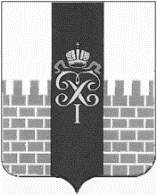 МЕСТНАЯ АДМИНИСТРАЦИЯ МУНИЦИПАЛЬНОГО ОБРАЗОВАНИЯ ГОРОД ПЕТЕРГОФ__________________________________________________________________ПОСТАНОВЛЕНИЕ «27» августа 2015 г.                                                                                       № 122Об утверждении Порядка формирования, утверждения и ведения планов закупок товаров, работ, услуг для обеспечения нужд муниципальногообразования город ПетергофВ соответствии с частью 5 статьи 17 Федерального закона от 5 апреля 2013 г. № 44-ФЗ «О контрактной системе в сфере закупок товаров, работ, услуг для обеспечения государственных и муниципальных нужд», местная администрация муниципального образования город ПетергофПОСТАНОВЛЯЕТ:Утвердить Порядок формирования, утверждения и ведения планов закупок товаров, работ, услуг для обеспечения нужд муниципального образования город Петергоф (приложение). Настоящее постановление вступает в силу  на следующий день после дня его официального опубликования (обнародования).Глава местной администрации  Приложениек постановлению местной администрациимуниципального образования город Петергоф  от 27.08.2015 года № 122 Порядок 
формирования, утверждения и ведения планов закупок товаров, работ, услуг для обеспечения нужд муниципального образования город Петергоф1. Общие положения.1.1. Настоящий Порядок формирования, утверждения и ведения планов закупок товаров, работ, услуг для обеспечения муниципальных нужд муниципального образования город Петергоф (далее - Порядок) разработан в соответствии с Федеральным законом «О контрактной системе в сфере закупок товаров, работ, услуг для обеспечения государственных и муниципальных нужд» (далее - Федеральный закон о контрактной системе) и с учетом требований к формированию, утверждению и ведению планов закупок товаров, работ, услуг для обеспечения нужд субъекта Российской Федерации и муниципальных нужд, утвержденных постановлением Правительства Российской Федерации от 21.11.2013 № 1043, и устанавливает последовательность действий  по формированию, утверждению и ведению планов закупок товаров, работ, услуг для обеспечения муниципальных нужд муниципального образования город Петергоф (далее – планы закупок).1.2. Планы закупок формируются исходя из целей осуществления закупок товаров, работ, услуг (далее – закупки), определенных с учётом положений статьи 13 Федерального закона о контрактной системе, а также с учетом установленных статьей 19 Федерального закона о контрактной системе требований к закупаемым заказчиками товарам, работам, услугам (в том числе предельной цены товаров, работ, услуг) и (или) нормативных затрат на обеспечение функций муниципальных органов.1.3. Планы закупок формируются на срок, соответствующий сроку действия решения Муниципального Совета муниципального образования город Петергоф о бюджете муниципального образования город Петергоф на очередной финансовый год. 1.4. В планы закупок муниципальных заказчиков в соответствии с бюджетным законодательством Российской Федерации включается информация о закупках, осуществление которых планируется по истечении планового периода. В этом случае информация, указанная в части 2 статьи 17 Федерального закона о контрактной системе, вносится в планы закупок на весь срок планируемых закупок.1.5. Муниципальный заказчик - муниципальный орган или муниципальное казенное учреждение, действующие от имени муниципального образования, уполномоченные принимать бюджетные обязательства в соответствии с бюджетным законодательством Российской Федерации от имени муниципального образования и осуществляющие закупки.Формирование и утверждение планов закупок.2.1. Планы закупок формируются муниципальными заказчиками, действующими от имени муниципального образования город Петергоф (далее - муниципальные заказчики);2.2. План закупок формируется в виде единого документа по форме и с учетом требований к форме планов закупок товаров, работ, услуг, утвержденных постановлением Правительства Российской Федерации от 21.11.2013 № 1043 «О требованиях к формированию, утверждению и ведению планов закупок товаров, работ, услуг для обеспечения нужд субъекта Российской Федерации и муниципальных нужд, а также требованиях к форме планов закупок товаров, работ, услуг». 2.3. Планы закупок формируются в следующие сроки:- муниципальные заказчики - в сроки, установленные местной администрацией муниципального образования город Петергоф, но не позднее 1 августа текущего года:формируют планы закупок и представляют их не позднее 1 августа текущего года главному распорядителю средств бюджета муниципального образования город Петергоф для формирования на их основании в соответствии с бюджетным законодательством Российской Федерации обоснований бюджетных ассигнований на осуществление закупок;корректируют при необходимости по согласованию с главным распорядителем средств бюджета муниципального образования город Петергоф планы закупок в процессе составления проекта решения о бюджете муниципального образования город Петергоф на очередной финансовый год; при необходимости уточняют сформированные планы закупок, после их уточнения и доведения до муниципального заказчика объема прав в денежном выражении на принятие и (или) исполнение обязательств в соответствии с бюджетным законодательством Российской Федерации утверждают сформированные планы закупок и уведомляют об этом главного распорядителя средств бюджета муниципального образования город Петергоф.2.4. Планы закупок утверждаются в течение 10 рабочих дней:- муниципальными заказчиками - после дня доведения до муниципального заказчика объема прав в денежном выражении на принятие и (или) исполнение обязательств в соответствии с бюджетным законодательством Российской Федерации.2.5. Утвержденные планы закупок и внесенные в них изменения размещаются лицами, указанными в пункте 2.1 настоящего раздела, в единой информационной системе в сфере закупок, а до ввода ее в эксплуатацию - на официальном сайте Российской Федерации в информационно-телекоммуникационной сети «Интернет» для размещения информации о размещении заказов на поставки товаров, выполнение работ, оказание услуг (www.zakupki.gov.ru)  в течение 3 рабочих дней со дня их утверждения или изменения.Ведение планов закупок3.1. Лица, указанные в пункте 2.1 настоящего Порядка, ведут планы закупок в соответствии с положениями Федерального закона о контрактной системе, постановлением Правительства Российской Федерации от 21.11.2013 № 1043 «О требованиях к формированию, утверждению и ведению планов закупок товаров, работ, услуг для обеспечения нужд субъекта Российской Федерации и муниципальных нужд, а также требованиях к форме планов закупок товаров, работ, услуг» и настоящего Порядка.3.2. Основаниями для внесения изменений в утвержденные планы закупок являются:а) приведение планов закупок в соответствие с утвержденными изменениями целей осуществления закупок, определенных с учетом положений статьи 13 Федерального закона о контрактной системе и установленных в соответствии со статьей 19 Федерального закона о контрактной системе требований к закупаемым товарам, работам, услугам (в том числе предельной цены товаров, работ, услуг) и (или) нормативных затрат на обеспечение функций муниципальных органов и подведомственных им казенных учреждений;б) приведение планов закупок в соответствие с муниципальными правовыми актами о внесении изменений в решение о бюджете муниципального образования город Петергоф на текущий финансовый год;в) реализация муниципальных правовых актов, которые приняты после утверждения планов закупок и не приводят к изменению объема бюджетных ассигнований, утвержденных решением о бюджете муниципального образования город Петергоф на текущий финансовый год;г) реализация решения, принятого муниципальным заказчиком по итогам обязательного общественного обсуждения закупки;д) использование в соответствии с законодательством Российской Федерации экономии, полученной при осуществлении закупки;е)  выдача предписания органами контроля, определенными статьей 99 Федерального закона о контрактной системе, в том числе об аннулировании процедуры определения поставщиков (подрядчиков, исполнителей).муниципального образованиягород Петергоф                                                                                    А.В. Шифман  